___________________________________________________________________ANUNŢVă aducem la cunoştinţă că în ziua de 18 sept.2015 ora 13.00 sala NP2, corp N la FACULTATEA DE INGINERIE MECANICA va avea loc ședința publică de susţinere a tezei de abilitare, elaborată de Conf.dr.ing. Dana LUCA MOTOC, în vederea obţinerii atestatului de abilitare, în domeniul Inginerie Mecanică.COMISIA SPECIALIȘTIȘedința publică va fi condusă de Prof.dr.ing. Ioan Călin ROŞCA – decanul Facultăţii de Inginerie Mecanică, iar secretarul ședinței va fi Prof.dr.ing. Dumitru NICOARĂ – prodecanul Facultăţii de Inginerie Mecanică.Vă invităm să luaţi parte la şedinţa publică de susţinere a tezei de abilitare.RECTOR,		 				                      SECRETAR SDI,Prof. univ. dr. ing. Ioan Vasile ABRUDAN	                      ing.Claudia SIRBU							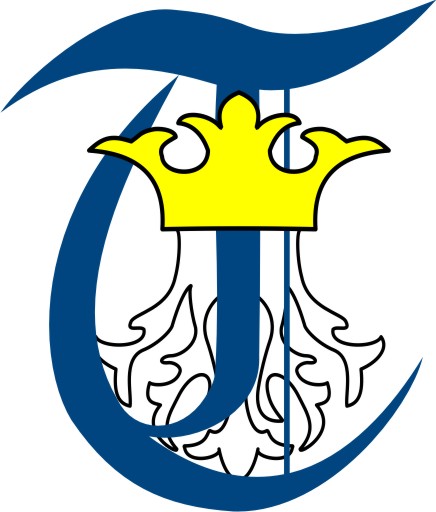 MINISTERUL EDUCAŢIEI ȘI CERCETĂRII ȘTIINȚIFICEUniversitatea Transilvania din BraşovBd. Eroilor 29, 500036 Braşov, Romania,  Tel/Fax: +40 268 410525, +40 268 412088www.unitbv.roNrSPECIALISTAFILIERE1Prof.dr.ing. Iuliu NEGREANUniversitatea Tehnica din Cluj -Napoca2Prof.dr.ing. Sorin VLASE Universitatea Transilvania din Braşov3Prof.dr.ing, Santiago Ferrandiz BOUPolytechnic University of Valencia, Spain